Моноблок ASUS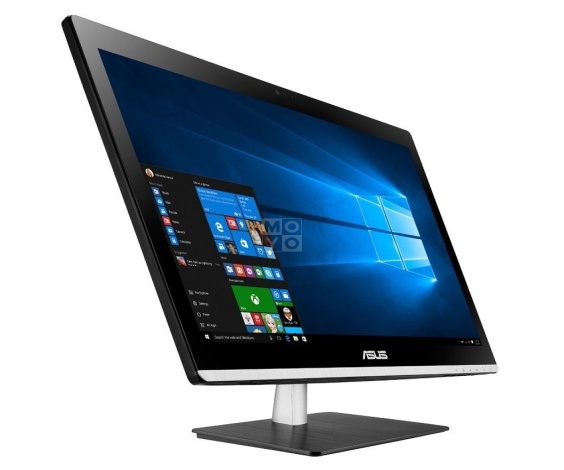 Дисплей (диагональ), ":17-19Процессор (модель):Intel Celeron N3050 (1.6 ГГц)Процессор (тактовая частота - turbo), ГГц:1.6-2.16 GHzЧипсет:IntelОперативная память (объем), ГБ:4Встроенный накопитель (объем), ГБ:500 (HDD)Оптический привод:ЕстьБеспроводные интерфейсы (Wi-Fi):IEEE 802.11 b/g/nБеспроводные интерфейсы (Bluetooth):Bluetooth 4.0Порт USB 3.0, шт:4Порт USB 2.0, шт:1HDMI, шт:1Предустановленная ОС: поддержка ОС Windows7/8Кол-во шт. – 9Цена за 1 шт. – 12 000 грнМаршрутизатор TP-LINK TL-WR940N_V3Скорость Wi-Fi >300 Мбит/с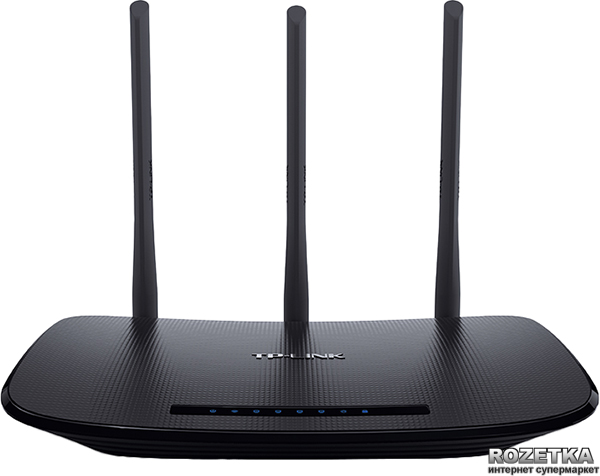 Частота работы Wi-Fi 2.4 ГГцСкорость LAN портов 100 Мбит/сИнтерфейсы 4 x LAN 10/100 Мбит/с 1 x WAN 10/100 Мбит/сБеспроводные возможности IEEE 802.11n IEEE 802.11g 
IEEE 802.11bКол-во шт. – 1Цена за 1 шт. - 800 грн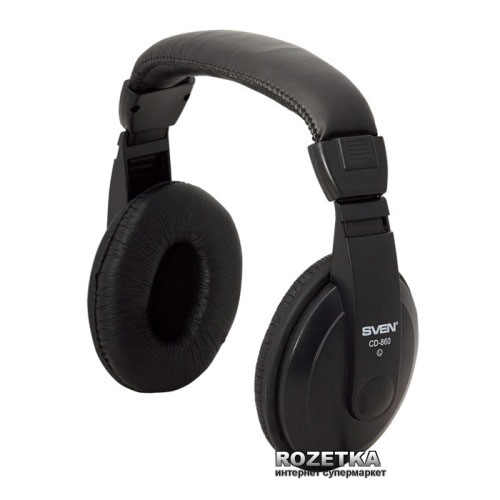 Sven AP-860V Тип наушников ПолузакрытыеТип подключения ПроводноеИнтерфейс проводного подключения 1 x mini-jack (разъем 3.5 мм)Диапазон частот наушников 20 – 20000 ГцДлина шнура 2.5 мКол-во шт. – 9Цена за 1 шт. - 130 грнSven MC-10 Black 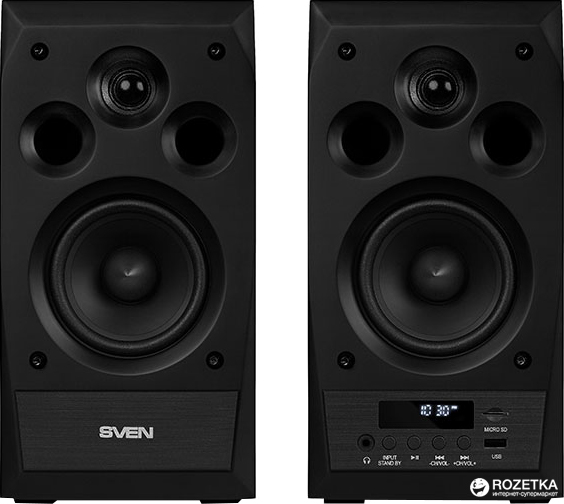 Код производителя MC-10Формат акустики 2.0ИнтерфейсыBluetooth 
3.5 мм (Mini-Jack) 
RCA 
USBПитание от СетиМатериал корпуса дерево (MDF)Выходная мощность 2 x 25 ВтДиапазон частот 45 - 27 000 ГцДиапазон частот тюнера: 87.5 - 108 МГцКол-во шт. – 1Цена за 1 шт. - 3300 грнКрепление для акустических колонок 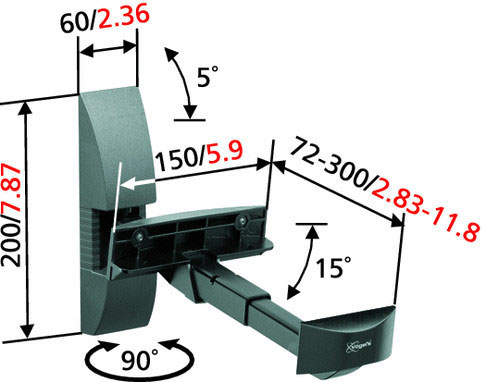 Кол-во шт. – 2Цена за 1 шт. - 1 500 грнEpson L132 (C11CE58403) + USB cableМаксимальное разрешение печати 5760х1440 dpiТехнология печати Струйная печатьТип устройства ПринтерыФормат и плотность бумаги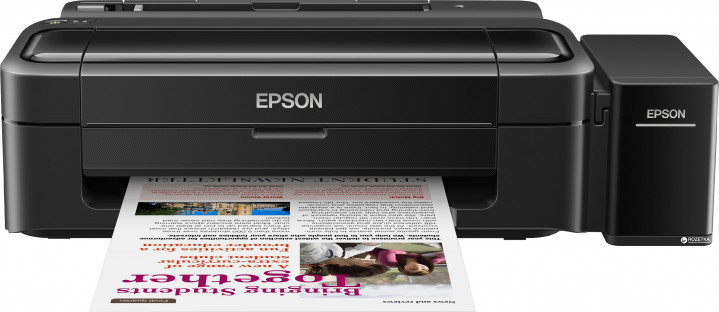 Максимальный формат: A4
Плотность: 64~255 г/м²Скорость печатиМаксимальная скорость черно-белой печати A4 (драфт): 27 стр/мин
Скорость черно-белой печати A4 (ISO): 7 стр/мин
Максимальная скорость цветной печати A4 (драфт): 15 стр/мин
Скорость цветной печати A4 (ISO): 3.5 стр/минКол-во шт. – 1Цена за 1 шт. – 4 000 грнСканер штрих-кодов Honeywell Eclipse MK5145 USB (MK5145-71A38)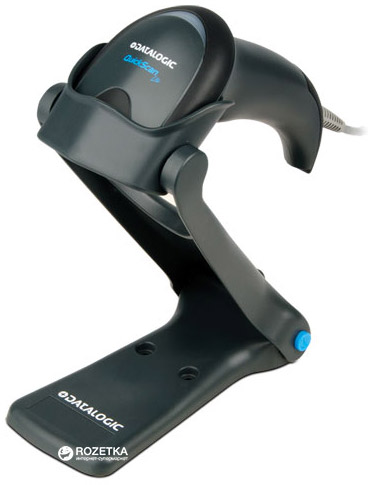 Интерфейсы подключения USBСистема считывания ФотоТип РучныеТип подключения ПроводнойТипы считываемых штрих-кодовВсе стандартные 1D штрих-коды, включая линейные коды семейства GS1 DataBar
Почтовые: китайская почта
ШК в стеке: GS1 Databar, составные GS1 DataBar, расширенные GS1 DataBar, всенаправленные GS1 DataBar, составные EAN/JANСкорость сканирования 400 сканирований в секундуИндикаторы чтенияДинамик (настраиваемый тон)
Световой индикатор хорошего чтения
Подтверждение хорошего чтения Datalogic Green SpotКол-во шт. – 3Цена за 1 шт. – 2 000 грн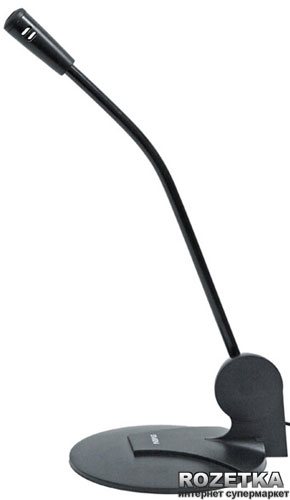 Микрофон Sven MK-200 Назначение Для ПК/ноутбукаРазъем Mini-jack (3.5 мм)Чувствительность –60 ± 3 дБДиапазон 50 – 16000 ГцДлина кабеля 1.8 мКол-во шт. – 9Цена за 1 шт. - 100 грнЭлектронная книга EvroMedia Е-Учебник HD Paper Количество градаций серого 16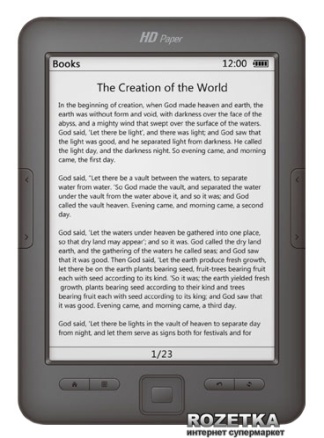 Плотность пикселей 212 dpiДиагональ дисплея 6"Тип матрицы E Ink PearlВстроенная память 8 ГБ Поддержка карт памяти microSD/microSDHCРазрешение 1024х758Максимальный объем карт памяти 32 ГБРазъемы Разъем 3.5 мм miniUSBКол-во шт. – 3Цена за 1 шт. – 2 000 грнИсточник бесперебойного питания APC Back-UPS ES 550VA (BE550G-RS)Количество розеток 8Выходная мощность 550 ВА / 330 Вт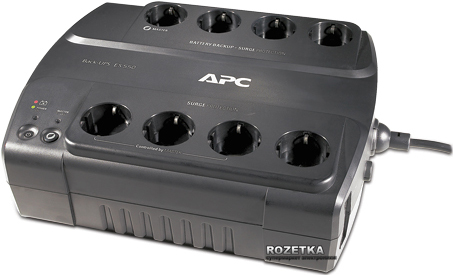 Диапазон входного напряжения при работе от сети 180 - 266 ВТип архитектуры РезервныйВремя работы при полной нагрузке 3.4 минАккумуляторная батарея ВстроеннаяВремя работы при половинной нагрузке 14 минФорма выходного напряжения Ступенчатая синусоидаИмпульсная защита, Дж 310Защита линий передачи данных Аналоговая телефонная линия для телефона/факса/модема/DSL (разъем RJ-11)Сеть - 10/100 Base-T Ethernet (разъем RJ-45)
Кол-во шт. – 2Цена за 1 шт. – 3 000 грн Клавиатура Genius KB-110 PS/2 (31300689104)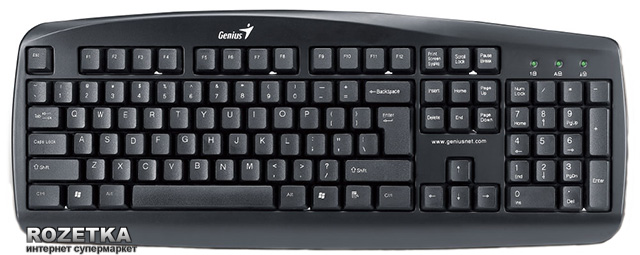 Количество кнопок 104Дополнительные функции Защита от случайного попадания водыИнтерфейс USBТип МембранныеСовместимость с ОС Microsoft WindowsКол-во шт. – 9Цена за 1 шт. – 150 грнМышь Genius DX-110 USB White (31010116102)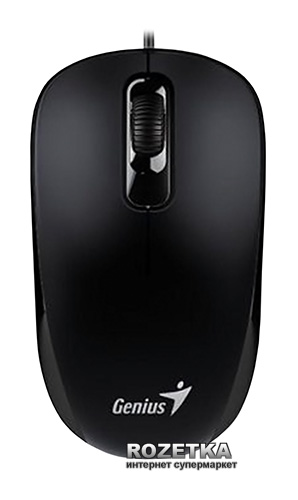 Тип датчика ОптическийКоличество кнопок 3Интерфейс USBЦвет ЧерныйСовместимость с ОСДлина кабеля 1.5 мКол-во шт. – 9Цена за 1 шт. – 100 грн Ноутбук HP ProBook 470 G4 (W6R38AV_DOS) Процессор Двухъядерный Intel Core i5-7200U (2.5 - 3.1 ГГц)Диагональ экрана 17.3'' (1920x1080)Объем оперативной памяти 8 ГБОперационная система DOSКраткие характеристикиЭкран 17.3" (1920x1080) Full HD, матовый / Intel Core i5-7200U (2.5 - 3.1 ГГц) / RAM 8 ГБ / SSD 256 ГБ / nVidia GeForce 930MX, 2 ГБ / DVD Super Multi / LAN / Wi-Fi / Bluetooth / веб-камера / DOS / 2.63 кг / серебристыйОбъём накопителя 256 ГБ SSDОптический привод DVD Super MultiТип оперативной памяти DDR4-2133 МГцГрафический адаптер Дискретный, nVidia GeForce 930MX, 2 ГБ выделенной памятиСетевые адаптеры  Wi-Fi
Bluetooth 4.2
Gigabit EthernetКоличество – 1 штЦена за 1 шт. – 27 000 грнВсего стоимость:  168 420 грн